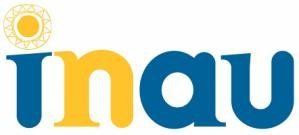 Instituto del Niño y Adolescente del Uruguay                División Adquisiciones, Departamento de Compras CP Nº 16/2024 "Servicio de limpieza de moquette para inmuebles del Departamento de Montevideo”.FECHA Y HORA DE VISITA17 de abril de 2024 Se adjunta detalle con el horario de cada oficina
Fernández Crespo 1796, 11:00  horasPiedras 482 y 497, 12:00 horas.Piedras 162, 13:00 horas.Persona referente Sr. Carlos Geymonat